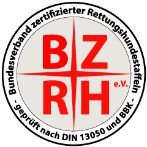 Hiermit melde ich mich verbindlich zur Prüfung bei der RHS   an:(vom Prüfling auszufüllen)1) Prüfungsart:     Mantrailing        Fläche         Trümmer/BWO                                                                                        (Zutreffendes bitte ankreuzen/nicht zu treffendes streichen)Prüfungsort:		Prüfungsdatum:	Meldeschluss  :                	 3 Wochen vor der Prüfung m u s s  die Anmeldung bei der Bundesausbildungsleitung schriftlich (postalisch/mail) vorliegen. Nachmeldungen können nur berücksichtigt werden wenn noch Plätze frei sind.2) Angaben zum Hundeführer: Name           :         Geburtsdatum  Adresse       :	    PLZ/Ort        :     Email            :          Telefon-Nr   :     RHS-Staffel  :      3) Angaben zum Suchgruppenhelfer:Name           :         Geburtsdatum  Adresse       :	    PLZ/Ort        :     Email            :          Telefon-Nr   :     RHS-Staffel  :      4) Angaben zum Hund: 									                       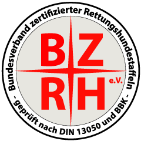 Name des Hundes    Geburtsdatum       Männl./weiblich        Rasse/Farbe           Chip-Nummer	      					     HH-Haftpflicht  	         Versicherungs-Nr:  Vorprüfungen des Hundes         RH-Eignungstest                                                        1.Einsatzprüfung                                                                      Wiederholungsprüfung (nach n. best.)                    Wiederholungsprüfung (nach best.)              Anlagen	Kopie vom Impfpass                       Kopie V-Polizze                                                        (Bitte beim senden an den BAL dem Antrag hinzufügen)Mit meiner Unterschrift bestätigte ich, dasswir die BZRH-Prüfungsordnung (aktuelle Fassung) anerkenne		ich und Mein Suchgruppenhelfer über die lt. PO (aktuelle Fassung) geforderten Prüfungszulassungs-Voraussetzungen verfügen.Ich auf eigene Rechnung und wir auf eigene Gefahr an der Prüfung teilnehme/en.Ich/Wir  das Hausrecht der Prüfungsausrichtenden Staffel anerkenne/enIch darüber informiert bin, dass Ich bei Feststellung des nicht fristgerechtem Zahlungseingang der Prüfungsgebühr am Tage der Prüfung nicht zur Prüfung zugelassen werden kann.	           _______________________________        _________________________________Datum 			                Unterschrift Hundeführer                               Unterschrift Suchgruppenhelfer 5) Bestätigung RHS-Staffel/Staffelleitung/Ausbildungsleitung(von der Staffelleitung/Trainingsleitung auszufüllen)Mit meiner Unterschrift bestätige ich, dass ich die Prüfungsteilnahme des o.a. RH-Teams befürworte und dass dieLt. PO (aktuelle Fassung) geforderten Prüfungszulassungsvoraussetzungen vorliegen.                    _______________________________        __________________________________Datum				Name – Ausbildungsleitung		      Unterschrift – Ausbildungsleitung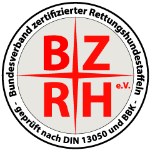 6) Schriftliche Anmeldung Die Anmeldung ist vollständig ausgefüllt und unterschrieben an den jeweiligen BZRH-Ausbildungsbeauftragten zu RichtenFläche/Trümmer	:	Michaela Berger 		(berger.michaela@icloud.com)Mantrailing/Bwo	:	Andreas Heiken			(andreas.heiken@t-online.de)7) Prüfungsgebühr:Die Prüfungsgebühr beträgt für die MT - Flächen- und Trümmerprüfung pro Team 50,00 Euro. Die Prüfungsgebühr ist mit Ende der Anmeldefrist für die Prüfung fällig und auf das Konto des BZRH IBAN: DE92 2805 0100 0092 7246 73   BIC: SLZODE22XXX bei der Landessparkasse zu Oldenburgzu überweisen. Eine Erstattung der Gebühr ist nur in Ausnahmefällen aus wichtigem Grund und schriftlichen Antrag möglich. Die Entscheidung trifft der Geschäftsführende Vorstand.8) Einverständniserklärung gem. Datenschutz (Speicherung personenbezogener Daten      mit besonderen ZweckHiermit stimme ich zu, dass meine personenbezogenen Daten, insbesondere Name, Adresse, Telefonnummer undEmail-Adresse, welche im Rahmen meiner Anmeldung zur Prüfung notwendig und erforderlich sind, für verbands-eigene Zwecke erhoben und gespeichert werden.Gem. Art 15 DSGVO ist meine Mitglied-Staffel gegenüber dem BZRH-Bundesverband zertifizierter Rettungshunde jederzeit auf Auskunftserteilung zu den zu meiner Person gespeicherten Daten berechtigt und kann die Berichtigung, Löschung und Sperrung meiner Daten nach Austritt aus meiner Mitgliedstaffel des BZRH-Bundesverband zertifizierter Rettungshunde beantragen bzw. verlangen (postalisch/Email).                                 ________________________________               ______________________________Datum				Unterschrift Hundeführer			Unterschrift Suchgruppenhelfer